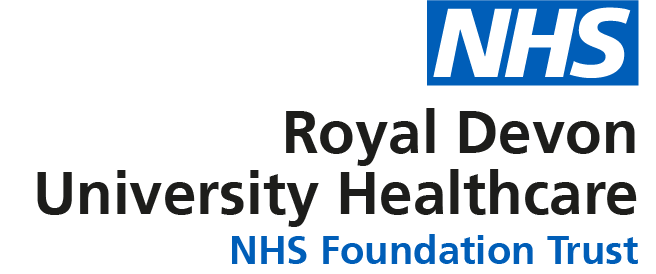 JOB DESCRIPTIONPERSON SPECIFICATIONComplete the table below as appropriateJOB DETAILS JOB DETAILS Job Title Multiple Sclerosis Clinical Nurse SpecialistReports to Service Manager - Medicine Band 7Department/Directorate MedicineJOB PURPOSE The postholder will provide MS specialist nursing for the service provided within the Royal Devon University Healthcare NHS Foundation Trust Northern services based at North Devon District Hospital managing a caseload of 440 patients.The postholder will contribute to the management of, and advise the budget holder, regarding financial services relating to the service.KEY RESULT AREAS/PRINCIPAL DUTIES AND RESPONSIBILITIESTo provide specialist MS nursing advice, support and care to patients, carers and colleagues.  Provide specialist input to developing services within the Neurology speciality.  Lead on management of caseload of multiple sclerosis patients for Northern services in conjunction with Band 6 support nurse and Band 3 administrative support.  Has an awareness of and incorporates research, audit or development activities, pertinent to speciality.  Provides education and training to other staff of all disciplines and students.Provides expertise which reflects research and current best practice to ensure maintenance of clinical excellence.In conjunction with the visiting Consultant Neurologists, manage the on-going care of MS patients including a prescribing role for disease-modifying therapy management.Work with GPs to triage patients and manage acute and changing symptoms, making recommendations for changes in treatment.To act as a specialist resource to Trust colleagues, primary healthcare, statutory and voluntary sector stakeholders.Contribute to the Trust’s clinical governance agenda through patient involvement, education, clinical guideline production, audit and research.KEY WORKING RELATIONSHIPS Areas of Responsibility: (type of work undertaken)To provide support and expert clinical advice about MS to the Northern Devon area, including South Molton hospital, GP surgeries and 440 patients with MSAll patients under the care of the visiting RDE Consultant NeurologistsAnybody with MS residing locally but receiving medical care elsewhere, e.g. Taunton, RDE and PlymouthCarersTo hold nurse-led clinics, within the breadth of dimensionsProvide and manage a telephone advice line, providing information, support or onward referral to all carers whether professionals or lay peopleThe post holder is required to deal effectively with staff of all levels throughout the Trust as and when they encounter on a day to day basis In addition, the post holder will deal with the wider healthcare community, external organisations and the public. This will include verbal, written and electronic media. Of particular importance are working relationships with: ORGANISATIONAL CHART 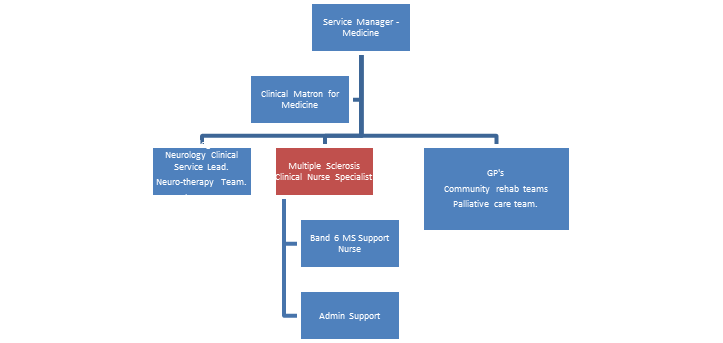 The following sections outline the dimensions of the role so that the job evaluation panel can understand the scale, scope and impact of the role.FREEDOM TO ACT Provides and receives highly sensitive, distressing, complex or contentious information to patients and their relatives with empathy and reassurance, e.g. at diagnosis or as disease progressesPractice as a non-medical prescriber within sphere of competence with initial support from exiting Band 7 MS Clinical Nurse Specialist. Comply with the Nursing and Midwifery Council Professional Code of Conduct/Royal Pharmaceutical Society Competency Framework for all Prescribers and other relevant legislation, procedures and policies relating to non-medical prescribingCOMMUNICATION/RELATIONSHIP SKILLS Provide expert advice and support about MS and be the first point of contact for patients, carers and multi-disciplinary colleaguesCommunicate with the multi-disciplinary team, acting as an expert specialist resource, including liaison with healthcare providers outside of the Trust, regarding diagnosis, care management programmes and treatment adviceANALYTICAL/JUDGEMENTAL SKILLSReview patients and situations independently.  In conjunction with Neurologists, contribute to clinical judgements involving highly complex facts or situations, which require the analysis, interpretation and comparison of a range of options, e.g. safe administration of disease modifying therapiesUnderstands and recognises own limitations and refers to a more experienced specialist (e.g. Neurologist)PLANNING/ORGANISATIONAL SKILLSResponsible for managing own caseload accepting direct referrals from primary and secondary care, health and social care professionals, voluntary agencies and those affected by MSPATIENT/CLIENT CARE Assess, develop and implement specialist care programmes for the management of people living with multiple sclerosis, considering risks to others, facilities available and the mental and physical abilities of individual patientsMay undertake and/or teach clinical procedures that require dexterity and accuracy as part of the job role, e.g. teaching people with multiple sclerosis how to self-inject disease modifying therapiesWork with patients in the setting most appropriate to them, undertaking home visits and sessions in voluntary sector premises as necessaryActively contribute to the care provision of in-patients with MS, improving communication in providing a seamless service between different providers within the health, social and voluntary care sectorsProvide holistic assessments and monitoring, apply critical thinking skills, reviewing patients independently and initiating changes in management of patient-centred care to promote self-management. This includes managing the cohort of patients who are eligible and receive disease-modifying therapies, drug counselling, ordering investigations, prescribing therapy as recommended by the neurologist and monitoring therapy outcomes.Manage those with complex care needs, leading case conferences and case management, whether inpatient or outpatientTo assess the cohort under the care of a GP but not known to a neurologist, making recommendations to GPs and onward referralsOrganise and deliver outpatient nurse-led care, including unsupervised nurse clinics, home visits and telephone advice, initiating referrals as appropriate throughout the disease trajectoryProvide regular review and advise regarding management of those with complex needs by visiting patients and staff in care homes, promoting best practiceTo work collaboratively with the neurology consultants in the management and on-going care of MS patients by sharing the follow up and monitoring of patients, thereby reducing the need for consultant neurologist or GP follow-upOrganise and co-ordinate identification and management of patients for rehabilitationCo-ordinate access to relapse management in a timely manner as per guidelinesPOLICY/SERVICE DEVELOPMENT Contribute to implementation of NICE guidelines that pertain to multiple sclerosisLead and influence the development and the updating of evidence-based clinical guidelines and protocols for MS care for Northern services Appraise personal and departmental opportunities in respect of ability to undertake research and development activitiesEnsure policy and service developments are based on best available evidencePlan and implement a clinical audit and surveillance programme, in collaboration with the multi-disciplinary teamAddress specific health targets of DoH directives and NSF related to own areas of practice for education and auditContribute to clinical trials within MS care, recruiting and monitoring patients in accordance with ethic guidelines and research governance, acting within the best interests of the patient. Consider the Principal Investigator role for non-drug studies.As appropriate, contribute to audit within Neurology to identify and implement areas of audit and research around MS nursing careInitiative and participate in research projects, including the evaluation of benefits of nursing intervention in the care of people with MS and disseminate the research and audit findings through presentations to professional groups and publications of workFINANCIAL/PHYSICAL RESOURCES To contribute to financial governance through knowledge and appropriate resource management of allocated prescribing budget for service, in collaboration with medical colleaguesHUMAN RESOURCES Contributes to education and training programmes as appropriateActs as a positive role model for other staff and studentsINFORMATION RESOURCES RESEARCH AND DEVELOPMENT Identify research and development opportunities and formulate appropriate questionsPHYSICAL SKILLSTeach eligible patients and carers how to safely administer their MS therapyPHYSICAL EFFORTManage physical demands of the job such as: stressful environments, lone working, giving sensitive and sometimes distressing information, managing those with cognitive impairment, managing a variable, complex workloadMENTAL EFFORTUndertake IT tasks such as patient documentation using Epic system, frequently throughout the working day which require long periods of concentration.Manage frequent distressed patients when breaking challenging/bad news.EMOTIONAL EFFORTManage a busy, variable and complex caseloadManage and support the MS team, allocating work and providing ongoing support/supervisionWORKING CONDITIONSManage/de-escalate challenging/aggressive behaviourOTHER RESPONSIBILITIES Take part in regular performance appraisal and 1:1 with management teamUndertake any training required in order to maintain competency including mandatory training, e.g. Manual HandlingContribute to and work within a safe working environment You are expected to comply with Trust Infection Control Policies and conduct him/herself at all times in such a manner as to minimise the risk of healthcare associated infectionAs an employee of the Trust, it is a contractual duty that you abide by any relevant code of professional conduct and/or practice applicable to you.  A breach of this requirement may result in action being taken against you (in accordance with the Trust’s disciplinary policy) up to and including dismissal.You must also take responsibility for your workplace health and wellbeing:When required, gain support from Occupational Health, Human Resources or other sources.Familiarise yourself with the health and wellbeing support available from policies and/or Occupational Health.Follow the Trust’s health and wellbeing vision of healthy body, healthy mind, healthy you. Undertake a Display Screen Equipment assessment (DES) if appropriate to role.DISCLOSURE AND BARRING SERVICE CHECKSThis post has been identified as involving access to vulnerable adults and/or children and in line with Trust policy successful applicants will be required to undertake a Disclosure & Barring Service Disclosure Check.GENERAL This is a description of the job as it is now.  We periodically examine employees' job descriptions and update them to ensure that they reflect the job as it is then being performed, or to incorporate any changes being proposed.  This procedure is conducted by the manager in consultation with the jobholder.  You will, therefore, be expected to participate fully in such discussions.   We aim to reach agreement on reasonable changes, but if agreement is not possible, we reserve the right to insist on changes to your job description after consultation with you.Everyone within the Trust has a responsibility for, and is committed to, safeguarding and promoting the welfare of vulnerable adults, children and young people and for ensuring that they are protected from harm, ensuring that the Trusts Child Protection and Safeguarding Adult policies and procedures are promoted and adhered to by all members of staff. The Royal Devon University Healthcare NHS Foundation Trust is integrated across sites and provides the opportunity to offer unique and varied careers across our services combining the RD&E’s track record of excellence in research, teaching and links to the university with NDHT’s innovation and adaptability.This is Job TitleMultiple Sclerosis Clinical Nurse RequirementsEssentialDesirableQUALIFICATION/ SPECIAL TRAINING 1st level Registered NurseENB 998/City & Guilds 730 or equivalent1st level degree or competencies demonstrating degree level skillsWorking towards or willing to undertake higher level education to Masters level or equivalent with experienceMS qualification or willing to undertakeHold or willing to work towards a qualification as a Non-Medical PrescriberEEED/ED/EEKNOWLEDGE/SKILLSDemonstrate up-to-date understanding of MS specific service provision and referral routes for primary/secondary care and voluntary servicesAbility to undertake strategic development of the serviceHave a sound understanding of research and its applicationDemonstrate an understanding of working to agreed protocolsAbility to co-ordinate and liaise with multi-disciplinary services at senior levelDemonstrate an understanding of resource managementAbility to provide counselling and support to patients and carers EEEEEEEEXPERIENCE Four years post-registration experienceTwo years’ experience of MS and/or neurologyEDPERSONAL ATTRIBUTES Enthusiastic, highly motivated and committed to developing an evidence-based serviceAbility to be assertive when necessary and remain calm in stressful situationsAbility to work constructively within a multi-disciplinary teamProven leadership abilityTakes responsibility for own professional developmentMaintains professionalism in all aspects of roleDemonstrates excellent written and verbal communication skillsAbility to work in isolation and autonomously EEEEEEEEOTHER REQUIREMENTS Flexible in working practiceMotivate to further personal and professional developmentCurrent driving licenceAbility to prioritise and manage own workloadEEEEFREQUENCY(Rare/ Occasional/ Moderate/ Frequent)FREQUENCY(Rare/ Occasional/ Moderate/ Frequent)FREQUENCY(Rare/ Occasional/ Moderate/ Frequent)FREQUENCY(Rare/ Occasional/ Moderate/ Frequent)WORKING CONDITIONS/HAZARDSWORKING CONDITIONS/HAZARDSROMFHazards/ Risks requiring Immunisation ScreeningHazards/ Risks requiring Immunisation ScreeningLaboratory specimensY/N  xContact with patientsY/NExposure Prone ProceduresY/N xBlood/body fluidsY/N  xLaboratory specimensY/N  xHazard/Risks requiring Respiratory Health SurveillanceSolvents (e.g. toluene, xylene, white spirit, acetone, formaldehyde and ethyl acetate)Y/N xxbxRespiratory sensitisers (e.g isocyanates)Y/N  xxChlorine based cleaning solutions (e.g. Chlorclean, Actichlor, Tristel)Y/NAnimalsY/N  xxxCytotoxic drugsY/N   xRisks requiring Other Health SurveillanceRisks requiring Other Health SurveillanceRadiation (>6mSv)Y/N   xLaser (Class 3R, 3B, 4)Y/N   xDusty environment (>4mg/m3)Y/N   xNoise (over 80dBA)Y/N   xHand held vibration tools (=>2.5 m/s2)Y/N   xOther General Hazards/ RisksOther General Hazards/ RisksVDU use ( > 1 hour daily)Y/N   xHeavy manual handling (>10kg)Y/N   xDrivingY/N   xFood handlingY/N   xNight workingY/N   xElectrical workY/N   xPhysical Effort Y/N  xMental Effort Y/N   xEmotional Effort Y/N   xWorking in isolationY/N   xChallenging behaviourY/N   x